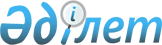 Талдықорған қалалық мәслихатының 2021 жылғы 24 желтоқсандағы № 107 "Талдықорған қаласының 2022-2024 жылдарға арналған бюджеті туралы" шешіміне өзгерістер енгізу туралыЖетісу облысы Талдықорған қалалық мәслихатының 2022 жылғы 28 қазандағы № 181 шешімі
      Талдықорған қалалық мәслихаты ШЕШТІ:
      1. Талдықорған қалалық мәслихатының "Талдықорған қаласының 2022-2024 жылдарға арналған бюджеті туралы" 2021 жылғы 24 желтоқсандағы № 107 шешіміне келесі өзгерістер енгізілсін:
      көрсетілген шешімнің 1-тармағы жаңа редакцияда жазылсын:
      "1. 2022-2024 жылдарға арналған қала бюджеті тиісінше осы шешімнің 1, 2, 3-қосымшаларына сәйкес, оның ішінде 2022 жылға келесі көлемдерде бекітілсін:
      1) кірістер 33 627 307 мың теңге, оның ішінде:
      салықтық түсімдер 5 251 577 мың теңге;
      салықтық емес түсімдер 1 047 093 мың теңге;
      негізгі капиталды сатудан түсетін түсімдер 4 211 122 мың теңге;
      трансферттер түсімі 23 117 515 мың теңге;
      2) шығындар 40 544 399 мың теңге;
      3) таза бюджеттік кредиттеу 945 555 мың теңге, оның ішінде:
      бюджеттік кредиттер 964 495 мың теңге;
      бюджеттік кредиттерді өтеу 18 940 мың теңге;
      4) қаржы активтерімен операциялар бойынша сальдо 0 теңге;
      5) бюджет тапшылығы (профициті) (-) 7 862 647 мың теңге; 
      6) бюджет тапшылығын қаржыландыру (профицитін пайдалану) 7 862 647 мың теңге:
      қарыздар түсімі 8 748 180 мың теңге;
      қарыздарды өтеу 5 074 922 мың теңге;
      бюджет қаражатының пайдаланылатын қалдықтары 4 189 389 мың теңге.".
      2. Көрсетілген шешімнің 1-қосымшасы осы шешімнің қосымшасына сәйкес жаңа редакцияда жазылсын.
      3. Осы шешім 2022 жылдың 1 қаңтарынан бастап қолданысқа енгізіледі. 2022 жылға арналған қала бюджеті
					© 2012. Қазақстан Республикасы Әділет министрлігінің «Қазақстан Республикасының Заңнама және құқықтық ақпарат институты» ШЖҚ РМК
				
      Талдықорған қалалық мәслихатының хатшысы

Т. Ахажан
Талдықорған қаланың мәслихатының 2022 жылғы 28 қазандағы № 181 шешіміне қосымша "Талдықорған қаланың мәслихатының 2022 жылғы 24 желтоқсандағы № 107 шешіміне 1-қосымша
Санаты
Санаты
Санаты
Санаты
Сынып 
Сынып 
Сынып 
Сомасы
Ішкі 
сынып Атауы
(мың теңге)
I. Кірістер
33 627 307
1
Салықтық түсімдер
5 251 577
1
Табыс салығы
2 922 300
1
 Корпорациялық табыс салығы
1 956 233
2
Жеке табыс салығы
966 067
4
Меншiкке салынатын салықтар
1 653 088
1
Мүлiкке салынатын салықтар
668 000
3
Жер салығы
100 800
4
Көлiк құралдарына салынатын салық
884 288
5
Тауарларға, жұмыстарға және қызметтерге салынатын ішкі салықтар
363 104
2
Акциздер
47 650
3
Табиғи және басқа да ресурстарды пайдаланғаны үшін түсетін түсімдер
15 500
4
Кәсіпкерлік және кәсіби қызметті жүргізгені үшін алынатын алымдар
299 954
8
Заңдық маңызы бар әрекеттерді жасағаны және (немесе) оған уәкілеттігі бар мемлекеттік органдар немесе лауазымды адамдар құжаттар бергені үшін алынатын міндетті төлемдер
313 085
1
Мемлекеттік баж
313 085
2
Салықтық емес түсiмдер
1 047 093
1
Мемлекеттік меншіктен түсетін кірістер
236 564
1
Мемлекеттік кәсіпорындардың таза кірісі бөлігінің түсімдері
200 000
5
Мемлекет меншігіндегі мүлікті жалға беруден түсетін кірістер
36 210
7
Мемлекеттік бюджеттен берілген кредиттер бойынша сыйақылар
354
2
Мемлекеттік бюджеттен қаржыландырылатын мемлекеттік мекемелердің тауарларды (жұмыстарды, қызметтерді) өткізуінен түсетін түсімдер
34
1
Мемлекеттік бюджеттен қаржыландырылатын мемлекеттік мекемелердің тауарларды (жұмыстарды, қызметтерді) өткізуінен түсетін түсімдер
34
3
Мемлекеттік бюджеттен қаржыландырылатын мемлекеттік мекемелер ұйымдастыратын мемлекеттік сатып алуды өткізуден түсетін ақша түсімдері
1 823
1
Мемлекеттік бюджеттен қаржыландырылатын мемлекеттік мекемелер ұйымдастыратын мемлекеттік сатып алуды өткізуден түсетін ақша түсімдері
1 823
4
Мемлекеттік бюджеттен қаржыландырылатын, сондай-ақ Қазақстан Республикасы Ұлттық Банкінің бюджетінен (шығыстар сметасынан) ұсталатын және қаржыландырылатын мемлекеттік мекемелер салатын айыппұлдар, өсімпұлдар, санкциялар, өндіріп алулар
77 288
1
Мұнай секторы ұйымдарынан түсетін түсімдерді қоспағанда, мемлекеттік бюджеттен қаржыландырылатын, сондай-ақ Қазақстан Республикасы Ұлттық Банкінің бюджетінен (шығыстар сметасынан) ұсталатын және қаржыландырылатын мемлекеттік мекемелер салатын айыппұлдар, өсімпұлдар, санкциялар, өндіріп алулар
77 288
6
Басқа да салықтық емес түсiмдер
731 384
1
Басқа да салықтық емес түсiмдер
731 384
3
Негізгі капиталды сатудан түсетін түсімдер
4 211 122
1
Мемлекеттік мекемелерге бекітілген мемлекеттік мүлікті сату
4 089 483
1
Мемлекеттік мекемелерге бекітілген мемлекеттік мүлікті сату
4 089 483
3
Жерді және материалдық емес активтерді сату
121 639
1
Жерді сату
117 838
2
Материалдық емес активтерді сату 
3 801
4
Трансферттердің түсімдері
23 117 515
2
Мемлекеттік басқарудың жоғары тұрған органдарынан түсетін трансферттер
23 117 515
2
Облыстық бюджеттен түсетiн трансферттер
23 117 515
Функционалдық топ
Функционалдық топ
Функционалдық топ
Функционалдық топ
Функционалдық топ
Кіші функция
Кіші функция
Кіші функция
Кіші функция
Бюджеттік бағдарламалардың әкімшісі
Бюджеттік бағдарламалардың әкімшісі
Бюджеттік бағдарламалардың әкімшісі
Сомасы
Бағдарлама
Бағдарлама
(мың теңге)
Атауы
II. Шығындар
40 544 399
01
Жалпы сипаттағы мемлекеттiк қызметтер
1 327 768
1
Мемлекеттiк басқарудың жалпы функцияларын орындайтын өкiлдi, атқарушы және басқа органдар
969 246
112
Аудан (облыстық маңызы бар қала) мәслихатының аппараты
67 093
001
Аудан (облыстық маңызы бар қала) мәслихатының қызметін қамтамасыз ету жөніндегі қызметтер
66 193
003
Мемлекеттік органның күрделі шығыстары
900
122
Аудан (облыстық маңызы бар қала) әкімінің аппараты
902 153
001
Аудан (облыстық маңызы бар қала) әкімінің қызметін қамтамасыз ету жөніндегі қызметтер
876 338
003
Мемлекеттік органның күрделі шығыстары
500
009
Капитальные расходы подведомственных государственных учереждений
2 047
113
Төменгі тұрған бюджеттерге берілетін нысаналы ағымдағы трансферттер
23 268
2
Қаржылық қызмет
87 103
452
Ауданның (облыстық маңызы бар қаланың) қаржы бөлімі
87 103
001
Ауданның (облыстық маңызы бар қаланың) бюджетін орындау және коммуналдық меншігін басқару саласындағы мемлекеттік саясатты іске асыру жөніндегі қызметтер
63 218
003
Салық салу мақсатында мүлікті бағалауды жүргізу
7 511
010
Жекешелендіру, коммуналдық меншікті басқару, жекешелендіруден кейінгі қызмет және осыған байланысты дауларды реттеу 
11 204
018
Мемлекеттік органның күрделі шығыстары
1 900
113
Төменгі тұрған бюджеттерге берілетін нысаналы ағымдағы трансферттер
3 270
5
Жоспарлау және статистикалық қызмет
62 861
453
Ауданның (облыстық маңызы бар қаланың) экономика және бюджеттік жоспарлау бөлімі
62 861
001
Экономикалық саясатты, мемлекеттік жоспарлау жүйесін қалыптастыру және дамыту саласындағы мемлекеттік саясатты іске асыру жөніндегі қызметтер
61 346
004
Мемлекеттік органның күрделі шығыстары
1 515
9
Жалпы сипаттағы өзге де мемлекеттiк қызметтер
208 558
801
Ауданның (облыстық маңызы бар қаланың) жұмыспен қамту, әлеуметтік бағдарламалар және азаматтық хал актілерін тіркеу бөлімі
208 558
001
Жергілікті деңгейде жұмыспен қамту, әлеуметтік бағдарламалар және азаматтық хал актілерін тіркеу саласындағы мемлекеттік саясатты іске асыру жөніндегі қызметтер
171 901
003
Мемлекеттік органның күрделі шығыстары
500
032
Ведомстволық бағыныстағы мемлекеттік мекемелер мен ұйымдардың күрделі шығыстары
36 157
02
Қорғаныс
30 183
1
Әскери мұқтаждар
27 772
122
Аудан (облыстық маңызы бар қала) әкімінің аппараты
27 772
005
Жалпыға бірдей әскери міндетті атқару шеңберіндегі іс-шаралар
27 772
2
Төтенше жағдайлар жөнiндегi жұмыстарды ұйымдастыру
2 411
122
Аудан (облыстық маңызы бар қала) әкімінің аппараты
2 411
006
Аудан (облыстық маңызы бар қала) ауқымындағы төтенше жағдайлардың алдын алу және оларды жою
2 411
03
Қоғамдық тәртіп, қауіпсіздік, құқықтық, сот, қылмыстық-атқару қызметі
126 911
9
Қоғамдық тәртіп және қауіпсіздік саласындағы өзге де қызметтер
126 911
485
Ауданның (облыстық маңызы бар қаланың) жолаушылар көлігі және автомобиль жолдары бөлімі
126 911
021
Елдi мекендерде жол қозғалысы қауiпсiздiгін қамтамасыз ету
126 911
06
Әлеуметтiк көмек және әлеуметтiк қамсыздандыру
5 109 757
1
Әлеуметтiк қамсыздандыру
1 721 382
801
Ауданның (облыстық маңызы бар қаланың) жұмыспен қамту, әлеуметтік бағдарламалар және азаматтық хал актілерін тіркеу бөлімі
1 721 382
010
Мемлекеттік атаулы әлеуметтік көмек 
1 721 382
2
Әлеуметтiк көмек
3 030 668
801
Ауданның (облыстық маңызы бар қаланың) жұмыспен қамту, әлеуметтік бағдарламалар және азаматтық хал актілерін тіркеу бөлімі
2 788 604
004
Жұмыспен қамту бағдарламасы
1 052 499
006
Ауылдық жерлерде тұратын денсаулық сақтау, білім беру, әлеуметтік қамтамасыз ету, мәдениет, спорт және ветеринар мамандарына отын сатып алуға Қазақстан Республикасының заңнамасына сәйкес әлеуметтік көмек көрсету
7 470
007
Тұрғын үйге көмек көрсету
5 000
009
Үйден тәрбиеленіп оқытылатын мүгедек балаларды материалдық қамтамасыз ету
11 967
011
Жергілікті өкілетті органдардың шешімі бойынша мұқтаж азаматтардың жекелеген топтарына әлеуметтік көмек
270 031
013
Белгіленген тұрғылықты жері жоқ тұлғаларды әлеуметтік бейімдеу
175 532
014
Мұқтаж азаматтарға үйде әлеуметтiк көмек көрсету
189 932
017
Оңалтудың жеке бағдарламасына сәйкес мұқтаж мүгедектердi мiндеттi гигиеналық құралдармен қамтамасыз ету, қозғалуға қиындығы бар бірінші топтағы мүгедектерге жеке көмекшінің және есту бойынша мүгедектерге қолмен көрсететiн тіл маманының қызметтерін ұсыну
954 382
023
Жұмыспен қамту орталықтарының қызметін қамтамасыз ету
121 791
485
Ауданның (облыстық маңызы бар қаланың) жолаушылар көлігі және автомобиль жолдары бөлімі
242 064
068
Жергілікті өкілдік органдардың шешімі бойынша қалалық қоғамдық көлікте (таксиден басқа) жеңілдікпен, тегін жол жүру түрінде азаматтардың жекелеген санаттарын әлеуметтік қолдау
242 064
9
Әлеуметтiк көмек және әлеуметтiк қамтамасыз ету салаларындағы өзге де қызметтер
357 707
497
Ауданның (облыстық маңызы бар қаланың) тұрғын үй-коммуналдық шаруашылық бөлімі
88 398
094
Әлеуметтік көмек ретінде тұрған үй сертификаттарын беру
84 398
097
Сенім білдірілген агенттің тұрғын үй сертификаттарын беру бойынша (бюджеттік кредит түріндегі әлеуметтік қолдау) қызметтеріне ақы төлеу
4 000
801
Ауданның (облыстық маңызы бар қаланың) жұмыспен қамту, әлеуметтік бағдарламалар және азаматтық хал актілерін тіркеу бөлімі
269 309
018
Жәрдемақыларды және басқа да әлеуметтік төлемдерді есептеу, төлеу мен жеткізу бойынша қызметтерге ақы төлеу
30 125
020
Үкіметтік емес ұйымдарда мемлекеттік әлеуметтік тапсырысты орналастыру
85 103
028
Күш көрсету немесе күш көрсету қаупі салдарынан қиын жағдайларға тап болған тәуекелдер тобындағы адамдарға қызметтер
74 562
050
Қазақстан Республикасында мүгедектердің құқықтарын қамтамасыз етуге және өмір сүру сапасын жақсарту
79 519
07
Тұрғын үй-коммуналдық шаруашылық
22 020 587
1
Тұрғын үй шаруашылығы
16 994 139
463
Ауданның (облыстық маңызы бар қаланың) жер қатынастары бөлімі
50 000
016
Мемлекет мұқтажы үшін жер учаскелерін алу
50 000
467
Ауданның (облыстық маңызы бар қаланың) құрылыс бөлімі
15 470 021
003
Коммуналдық тұрғын үй қорының тұрғын үйін жобалау және (немесе) салу, реконструкциялау
14 364 175
004
Инженерлік-коммуникациялық инфрақұрылымды жобалау, дамыту және (немесе) жайластыру
1 105 846
479
Ауданның (облыстық маңызы бар қаланың) тұрғын үй инспекциясы бөлімі
91 908
001
Жергілікті деңгейде тұрғын үй қоры саласындағы мемлекеттік саясатты іске асыру жөніндегі қызметтер
76 861
005
Мемлекеттік органның күрделі шығыстары
15 047
497
Ауданның (облыстық маңызы бар қаланың) тұрғын үй-коммуналдық шаруашылық бөлімі
1 382 210
001
Жергілікті деңгейде тұрғын үй-коммуналдық шаруашылық саласындағы мемлекеттік саясатты іске асыру бойынша қызметтер
395 731
003
Мемлекеттік органның күрделі шығыстары
500
004
Мемлекеттiк қажеттiлiктер үшiн жер учаскелерiн алып қою, оның iшiнде сатып алу жолымен алып қою және осыған байланысты жылжымайтын мүлiктi иелiктен айыру
130 818
005
Мемлекеттік тұрғын үй қорын сақтауды үйымдастыру
26 473
006
Азаматтардың жекелеген санаттарын тұрғын үймен қамтамасыз ету
152 000
031
Кондоминиум объектілеріне техникалық паспорттар дайындау
20 000
032
Ведомстволық бағыныстағы мемлекеттік мекемелер мен ұйымдардың күрделі шығыстары
365 410
113
Төменгі тұрған бюджеттерге берілетін нысаналы ағымдағы трансферттер
291 278
2
Коммуналдық шаруашылық
655 143
467
Ауданның (облыстық маңызы бар қаланың) құрылыс бөлімі
60 517
005
Коммуналдық шаруашылығын дамыту
60 517
497
Ауданның (облыстық маңызы бар қаланың) тұрғын үй-коммуналдық шаруашылық бөлімі
594 626
016
Сумен жабдықтау және су бұру жүйесінің жұмыс істеуі
26 376
029
Сумен жабдықтау және су бұру жүйелерін дамыту
568 250
3
Елді-мекендерді абаттандыру
4 371 305
497
Ауданның (облыстық маңызы бар қаланың) тұрғын үй-коммуналдық шаруашылық бөлімі
4 371 305
025
Елдi мекендердегі көшелердi жарықтандыру
1 246 426
030
Елдi мекендердiң санитариясын қамтамасыз ету
213 274
034
Жерлеу орындарын ұстау және туыстары жоқ адамдарды жерлеу
5 966
035
Елдi мекендердi абаттандыру және көгалдандыру
2 905 639
08
Мәдениет, спорт, туризм және ақпараттық кеңістiк
673 968
1
Мәдениет саласындағы қызмет
366 981
457
Ауданның (облыстық маңызы бар қаланың) мәдениет, тілдерді дамыту, дене шынықтыру және спорт бөлімі
366 981
003
Мәдени-демалыс жұмысын қолдау
366 981
2
Спорт
52 783
457
Ауданның (облыстық маңызы бар қаланың) мәдениет, тілдерді дамыту, дене шынықтыру және спорт бөлімі
52 783
008
Ұлттық және бұқаралық спорт түрлерін дамыту
7 307
009
Аудандық (облыстық маңызы бар қалалық) деңгейде спорттық жарыстар өткiзу
26 465
010
Әртүрлi спорт түрлерi бойынша аудан (облыстық маңызы бар қала) құрама командаларының мүшелерiн дайындау және олардың облыстық спорт жарыстарына қатысуы
19 011
3
Ақпараттық кеңiстiк
148 206
456
Ауданның (облыстық маңызы бар қаланың) ішкі саясат бөлімі
31 410
002
Мемлекеттік ақпараттық саясат жүргізу жөніндегі қызметтер
31 410
457
Ауданның (облыстық маңызы бар қаланың) мәдениет, тілдерді дамыту, дене шынықтыру және спорт бөлімі
116 796
006
Аудандық (қалалық) кiтапханалардың жұмыс iстеуi
115 660
007
Мемлекеттік тілді және Қазақстан халықтарының басқа да тілдерін дамыту
1 136
9
Мәдениет, спорт, туризм және ақпараттық кеңiстiктi ұйымдастыру жөнiндегi өзге де қызметтер
105 998
456
Ауданның (облыстық маңызы бар қаланың) ішкі саясат бөлімі
57 510
001
Жергілікті деңгейде ақпарат, мемлекеттілікті нығайту және азаматтардың әлеуметтік сенімділігін қалыптастыру саласында мемлекеттік саясатты іске асыру жөніндегі қызметтер
57 010
006
Мемлекеттік органның күрделі шығыстары
500
457
Ауданның (облыстық маңызы бар қаланың) мәдениет, тілдерді дамыту, дене шынықтыру және спорт бөлімі
48 488
001
Жергілікті деңгейде мәдениет, тілдерді дамыту, дене шынықтыру және спорт саласында мемлекеттік саясатты іске асыру жөніндегі қызметтер
46 738
014
Мемлекеттік органның күрделі шығыстары
500
032
Ведомстволық бағыныстағы мемлекеттік мекемелерінің және ұйымдарының күрделі шығыстары
1 250
9
Отын-энергетика кешенi және жер қойнауын пайдалану
848 630
1
Отын және энергетика
848 630
467
Ауданның (облыстық маңызы бар қаланың) құрылыс бөлімі
50 000
009
Жылу-энергетикалық жүйені дамыту
50 000
497
Ауданның (облыстық маңызы бар қаланың) тұрғын үй-коммуналдық шаруашылық бөлімі
798 630
009
Жылу-энергетикалық жүйені дамыту
798 630
10
Ауыл, су, орман, балық шаруашылығы, ерекше қорғалатын табиғи аумақтар, қоршаған ортаны және жануарлар дүниесін қорғау, жер қатынастары
129 659
1
Ауыл шаруашылығы
47 333
462
Ауданның (облыстық маңызы бар қаланың) ауыл шаруашылығы бөлімі
47 333
001
Жергілікті деңгейде ауыл шаруашылығы саласындағы мемлекеттік саясатты іске асыру жөніндегі қызметтер
46 833
006
Мемлекеттік органның күрделі шығыстары
500
6
Жер қатынастары
71 018
463
Ауданның (облыстық маңызы бар қаланың) жер қатынастары бөлімі
71 018
001
Аудан (облыстық маңызы бар қала) аумағында жер қатынастарын реттеу саласындағы мемлекеттік саясатты іске асыру жөніндегі қызметтер
65 260
007
Мемлекеттік органның күрделі шығыстары
5 758
9
Ауыл, су, орман, балық шаруашылығы, қоршаған ортаны қорғау және жер қатынастары саласындағы басқа да қызметтер
11 308
453
Ауданның (облыстық маңызы бар қаланың) экономика және бюджеттік жоспарлау бөлімі
11 308
099
Мамандардың әлеуметтік көмек көрсетуі жөніндегі шараларды іске асыру
11 308
11
Өнеркәсіп, сәулет, қала құрылысы және құрылыс қызметі
370 679
2
Сәулет, қала құрылысы және құрылыс қызметі
370 679
467
Ауданның (облыстық маңызы бар қаланың) құрылыс бөлімі
84 485
001
Жергілікті деңгейде құрылыс саласындағы мемлекеттік саясатты іске асыру жөніндегі қызметтер
83 985
017
Мемлекеттік органның күрделі шығыстары
500
468
Ауданның (облыстық маңызы бар қаланың) сәулет және қала құрылысы бөлімі
286 194
001
Жергілікті деңгейде сәулет және қала құрылысы саласындағы мемлекеттік саясатты іске асыру жөніндегі қызметтер
57 969
003
Аудан аумағында қала құрылысын дамыту схемаларын және елді мекендердің бас жоспарларын әзірлеу
225 325
004
Мемлекеттік органның күрделі шығыстары 
2 900
12
Көлiк және коммуникация
6 454 376
1
Автомобиль көлiгi
5 568 301
485
Ауданның (облыстық маңызы бар қаланың) жолаушылар көлігі және автомобиль жолдары бөлімі
5 568 301
022
Көлік инфрақұрылымын дамыту
2 745 940
023
Автомобиль жолдарының жұмыс істеуін қамтамасыз ету
1 766 320
045
Аудандық маңызы бар автомобиль жолдарын және елді-мекендердің көшелерін күрделі және орташа жөндеу
1 056 041
9
Көлiк және коммуникациялар саласындағы басқа да қызметтер
886 075
485
Ауданның (облыстық маңызы бар қаланың) жолаушылар көлігі және автомобиль жолдары бөлімі
886 075
001
Жергілікті деңгейде жолаушылар көлігі және автомобиль жолдары саласындағы мемлекеттік саясатты іске асыру жөніндегі қызметтер
56 436
003
Мемлекеттік органның күрделі шығыстары 
500
024
Кентiшiлiк (қалаiшiлiк), қала маңындағы ауданiшiлiк қоғамдық жолаушылар тасымалдарын ұйымдастыру
80 828
037
Әлеуметтік маңызы бар қалалық (ауылдық), қала маңындағы және ауданішілік қатынастар бойынша жолаушылар тасымалдарын субсидиялау
736 765
113
Төменгі тұрған бюджеттерге берілетін нысаналы ағымдағы трансферттер
11 546
13
Басқалар
146 386
3
Кәсiпкерлiк қызметтi қолдау және бәсекелестікті қорғау
37 750
469
Ауданның (облыстық маңызы бар қаланың) кәсіпкерлік бөлімі
37 750
001
Жергілікті деңгейде кәсіпкерлік дамыту саласындағы мемлекеттік саясатты іске асыру жөніндегі қызметтер
35 676
004
Мемлекеттік органның күрделі шығыстары
2 074
9
Басқалар
108 636
452
Ауданның (облыстық маңызы бар қаланың) қаржы бөлімі
108 636
012
Ауданның (облыстық маңызы бар қаланың) жергілікті атқарушы органының резерві 
108 636
14
Борышқа қызмет көрсету
866 431
1
Борышқа қызмет көрсету
866 431
452
Ауданның (облыстық маңызы бар қаланың) қаржы бөлiмi
866 431
013
Жергiлiктi атқарушы органдардың облыстық бюджеттен қарыздар бойынша сыйақылар мен өзге де төлемдердi төлеу бойынша борышына қызмет көрсету
866 431
15
Трансферттер
2 439 064
1
Трансферттер
2 439 064
452
Ауданның (облыстық маңызы бар қаланың) қаржы бөлімі
2 439 064
006
Нысаналы пайдаланылмаған (толық пайдаланылмаған) трансферттерді қайтару
305 291
024
Заңнаманы өзгертуге байланысты жоғары тұрған бюджеттің шығындарын өтеуге төменгі тұрған бюджеттен ағымдағы нысаналы трансферттер
1 544 620
038
Субвенциялар
178 644
054
Қазақстан Республикасының Ұлттық қорынан берілетін нысаналы трансферт есебінен республикалық бюджеттен бөлінген пайдаланылмаған (түгел пайдаланылмаған) нысаналы трансферттердің сомасын қайтару
410 509
Функционалдық топ
Функционалдық топ
Функционалдық топ
Функционалдық топ
Функционалдық топ
Функционалдық топ
Кіші функция
Кіші функция
Кіші функция
Кіші функция
Кіші функция
Сомасы
Бюджеттік бағдарламалардың әкімшісі
Бюджеттік бағдарламалардың әкімшісі
Бюджеттік бағдарламалардың әкімшісі
Бюджеттік бағдарламалардың әкімшісі
(мың теңге)
Бағдарлама 
Бағдарлама 
Бағдарлама 
Атауы
III. Таза бюджеттік кредиттеу 
III. Таза бюджеттік кредиттеу 
945 555
Бюджеттік кредиттер
Бюджеттік кредиттер
964 495
6
Әлеуметтiк көмек және әлеуметтiк қамсыздандыру
Әлеуметтiк көмек және әлеуметтiк қамсыздандыру
32 000
9
Әлеуметтiк көмек және әлеуметтiк қамтамасыз ету салаларындағы өзге де қызметтер
Әлеуметтiк көмек және әлеуметтiк қамтамасыз ету салаларындағы өзге де қызметтер
32 000
497
Ауданның (облыстық маңызы бар қаланың) тұрғын үй-коммуналдық шаруашылық бөлімі
Ауданның (облыстық маңызы бар қаланың) тұрғын үй-коммуналдық шаруашылық бөлімі
32 000
095
Әлеуметтік қолдау ретінде тұрғын үй сертификаттарын беру үшін бюджеттік кредиттер
Әлеуметтік қолдау ретінде тұрғын үй сертификаттарын беру үшін бюджеттік кредиттер
32 000
7
Тұрғын үй-коммуналдық шаруашылық
Тұрғын үй-коммуналдық шаруашылық
914 117
1
Тұрғын үй шаруашылығы
Тұрғын үй шаруашылығы
914 117
479
Ауданның (облыстық маңызы бар қаланың) тұрғын үй инспекциясы бөлімі
Ауданның (облыстық маңызы бар қаланың) тұрғын үй инспекциясы бөлімі
400 000
083
Тұрғын үй қарыздарын беру үшін "Қазақстанның Тұрғын үй құрылыс жинақ банкі" АҚ-ны кредиттеу
Тұрғын үй қарыздарын беру үшін "Қазақстанның Тұрғын үй құрылыс жинақ банкі" АҚ-ны кредиттеу
400 000
497
Ауданның (облыстық маңызы бар қаланың) тұрғын үй-коммуналдық шаруашылық бөлімі
Ауданның (облыстық маңызы бар қаланың) тұрғын үй-коммуналдық шаруашылық бөлімі
514 117
081
Кондоминиум объектілерінің ортақ мүлкіне күрделі жөндеу жүргізуге кредит беру 
Кондоминиум объектілерінің ортақ мүлкіне күрделі жөндеу жүргізуге кредит беру 
514 117
10
Ауыл, су, орман, балық шаруашылығы, ерекше қорғалатын табиғи аумақтар, қоршаған ортаны және жануарлар дүниесін қорғау, жер қатынастары
Ауыл, су, орман, балық шаруашылығы, ерекше қорғалатын табиғи аумақтар, қоршаған ортаны және жануарлар дүниесін қорғау, жер қатынастары
18 378
9
Ауыл, су, орман, балық шаруашылығы, қоршаған ортаны қорғау және жер қатынастары саласындағы басқа да қызметтер
Ауыл, су, орман, балық шаруашылығы, қоршаған ортаны қорғау және жер қатынастары саласындағы басқа да қызметтер
18 378
453
Ауданның (облыстық маңызы бар қаланың) экономика және бюджеттік жоспарлау бөлімі
Ауданның (облыстық маңызы бар қаланың) экономика және бюджеттік жоспарлау бөлімі
18 378
006
Мамандарды әлеуметтік қолдау шараларын іске асыру үшін бюджеттік кредиттер
Мамандарды әлеуметтік қолдау шараларын іске асыру үшін бюджеттік кредиттер
18 378
Санаты 
Санаты 
Санаты 
Сомасы (мың теңге)
Сынып 
Сынып 
Сынып 
Сомасы (мың теңге)
Ішкі сынып
Ішкі сынып
Сомасы (мың теңге)
Атауы 
Сомасы (мың теңге)
Бюджеттік кредиттерді өтеу 
18 940
5
Бюджеттік кредиттерді өтеу 
18 940
1
Бюджеттік кредиттерді өтеу 
18 940
1
Мемлекеттік бюджеттен берілген бюджеттік кредиттерді өтеу 
18 940
Функционалдық топ
Функционалдық топ
Функционалдық топ
Функционалдық топ
Функционалдық топ
Кіші функция
Кіші функция
Кіші функция
Кіші функция
Бюджеттік бағдарламалардың әкімшісі
Бюджеттік бағдарламалардың әкімшісі
Бюджеттік бағдарламалардың әкімшісі
Бағдарлама
Бағдарлама
Сомасы
Атауы
(мың теңге)
IV. Қаржы активтерімен жасалатын операциялар бойынша сальдо
0
Қаржы активтерін сатып алу 
0
Санаты 
Санаты 
Санаты 
Сынып 
Сынып 
Сомасы
Ішкі сынып
Ішкі сынып
 (мың теңге)
Атауы 
V. Бюджеттің тапшылығы (профициті)
- 7 862 647
VI. Бюджеттің тапшылығын қаржыландыру (профицитті пайдалану) 
7 862 647
7
Қарыздар түсімі
8 748 180
1
Мемлекеттік ішкі қарыздар 
8 748 180
2
Қарыз алу келісім шарттары
8 748 180
8
Бюджет қаражаттарының пайдаланылатын қалдықтары
4 189 389
1
Бюджет қаражаты қалдықтары
4 189 389
1
Бюджет қаражатының бос қалдықтары
4 189 389
Функционалдық топ
Функционалдық топ
Функционалдық топ
Функционалдық топ
Функционалдық топ
Кіші функция
Кіші функция
Кіші функция
Кіші функция
Бюджеттік бағдарламалардың әкімшісі
Бюджеттік бағдарламалардың әкімшісі
Бюджеттік бағдарламалардың әкімшісі
Сомасы
Бағдарлама 
Бағдарлама 
 (мың теңге)
Атауы
16
Қарыздарды өтеу
5 074 922
1
Қарыздарды өтеу
5 074 922
452
Ауданның (облыстық маңызы бар қаланың) қаржы бөлімі
5 074 922
008
Жергілікті атқарушы органның жоғары тұрған бюджет алдындағы борышын өтеу
5 074 922